Gimnazijos komanda – tiriamosios veiklos parodoje „Mokykla 2016“ organizatorėGimnazijos komanda organizavo tiriamąją veiklą Respublikinės švietimo inovacijų parodos „Mokykla 2016“ „Atradimų laboratorijų“ erdvėje. Gimnazijos chemijos mokytojos Daiva Ivaškevičienė ir Irma Krivickienė bei Mokinių mokslinės draugijos nariai priėmė Respublikinės švietimo inovacijų parodos „Mokykla 2016“, vykusios  Lietuvos parodų ir kongresų centre „Litexpo“, iššūkį ir šalies 8-10 klasių mokinius, besidominčius gamtos mokslais, pakvietė į tiriamąją veiklą „Ką slepia oranžinė morkos spalva?“ „Atradimų laboratorijų“ erdvėje. Tiriamosios veiklos dalyviai susipažino su chromatografu, kuris taikomas chemijos, biochemijos, molekulinės biologijos, biotechnologijos ir medicinos laboratorijose, gilino teorines žinias apie chromatografiją – vieną mišinių išskirstymo būdų – atliko tyrimą, kurio metu išskirstė gamtinius mišinius – morkų ir burokėlių sultis - chromatografijos metodu, rado atsakymus į klausimus: „Ką slepia oranžinė morkos spalva?“, „Kodėl į morkų sultis reikėtų įpilti šlakelį aliejaus?“, „Kuo filtro popierius panašus į greitkelį? Paroda „Mokykla 2016“ – tai puiki galimybė susitikti visai švietimo bendruomenei ir kartu atrasti tai, kas svarbiausia – įkvėpimą, prasmę ir naujas patirtis.Glaudus mokytojų ir mokinių bendradarbiavimas sudarė sąlygas savo patirtį pristatyti šalies mokiniams ir mokytojams. Modernų chromotografą šiai veiklai organizuoti mums patikėjo Lietuvos agrarinių ir miškų mokslų centras – mūsų socialinis partneris. Šioje veikloje mokiniai tobulino tiriamosios veiklos įgūdžius.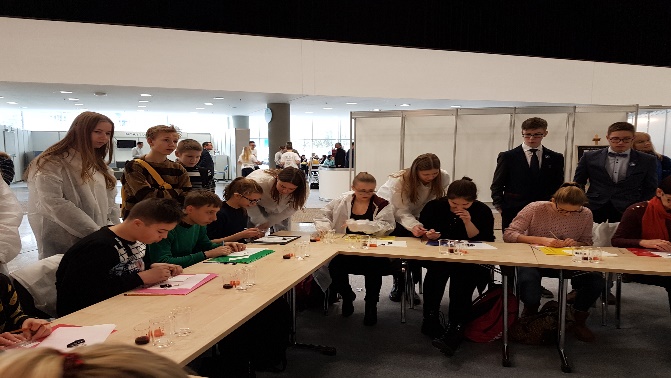 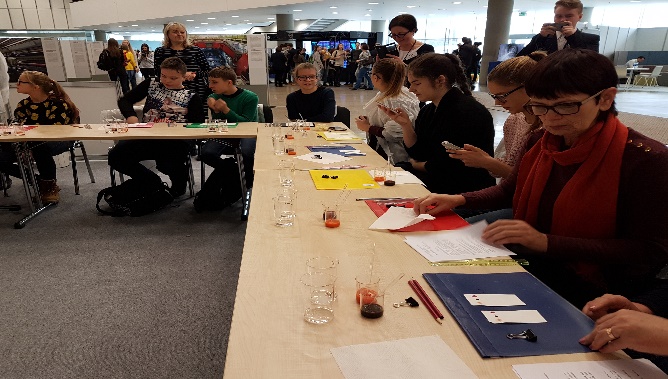 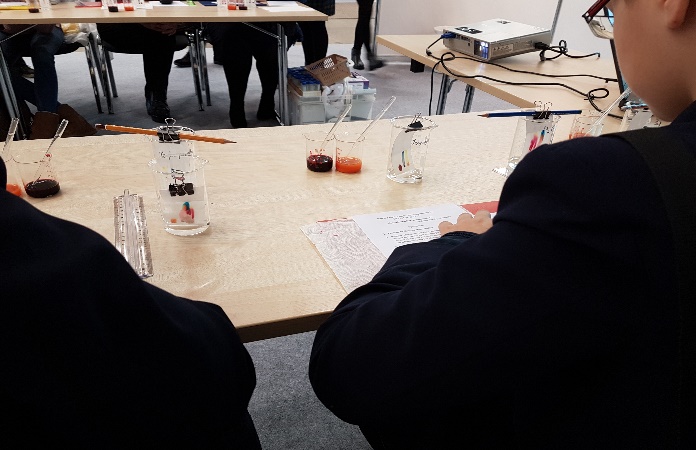 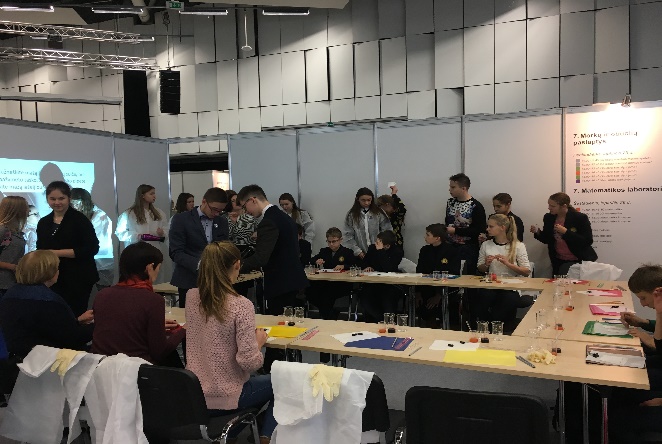 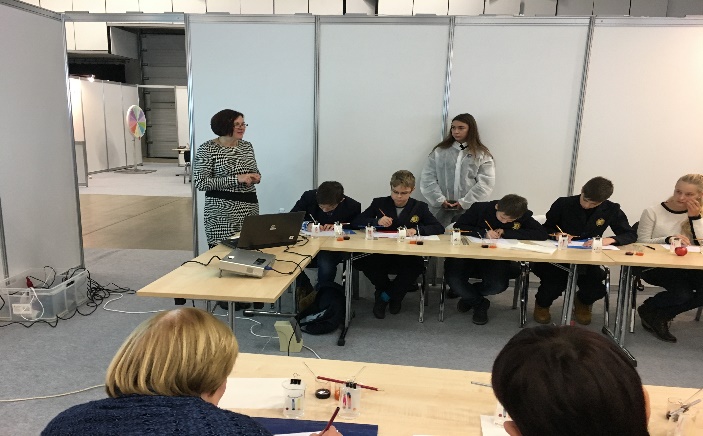 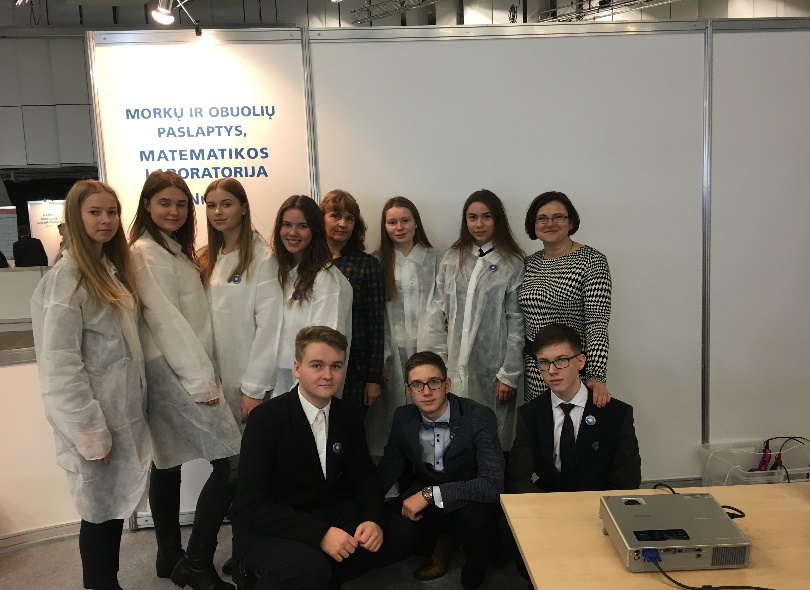 